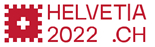 Artykuł 1 CEL WYSTAWY 1.HELVETIA 2022 jest to specjalistyczna wystawa „Filatelistyczne Mistrzostwa Świata” pod patronatem FIP i FEPA, odbywająca się z okazji 160. rocznicy wydania znaczka tzw. „Siedzącej Helvetii”, pierwszego ząbkowanego znaczka szwajcarskiego noszącego nazwę HELVETIA (nadal używanego w dzisiejszych czasach). Celem wystawy jest promocja filatelistyki, rozwijanie wzajemnych relacji i kultury filatelistycznej, podtrzymywanie współpracy filatelistów na całym świecie, prezentacja kreatywności i innowacyjności w obróbce eksponatów.2.1 HELVETIA 2022 jest organizowana przez Szwajcarską Federację Towarzystw Filatelistycznych we współpracy z Towarzystwem Filatelistycznym Lugano.2.2 Wystawa zostanie otwarta 18 maja 2022 r. i zamknięta 22 maja 2022 r.2.3 Wystawa odbędzie się w Padiglione Conza w Lugano w Szwajcarii, gdzie dostępnych będzie około 2000 ram wystawowych.3.1 HELVETIA 2022 to wyspecjalizowana wystawa Filatelistycznych Mistrzostw Świata  pod oficjalnym patronatem Fédération Internationale de Philatélie (FIP) przyznana tymczasowo przez 130. Konferencję Zarządu, która odbyła się 2 kwietnia 2020 r. HELVETIA 2022 odbędzie się również z przyznanym uznaniem FEPA przez Konferencję Zarządu FEPA, która odbyła się 2 maja 2020 r. AIJP (Association internationale des journalistes philatéliques) oraz AEP (Europejska Akademia Filatelistyczna), które również objęły patronatem HELVETIA 2022.3.2
- Regulamin Ogólny FIP na Wystawy (GREX),
- Regulamin Ogólny FIP w zakresie oceny eksponatów konkursowych na wystawach FIP (GREV),
- Regulamin specjalny oceny eksponatów konkursowych na wystawach FIP (SREV),
- Indywidualne przepisy HELVETIA 2022 (IREX) (artykuł 3.10 GREX).
- Tam, gdzie IREX odbiega od GREX, GREV lub SREV, zastosowanie ma IREX. Artykuł 4 WARUNKI UCZESTNICTWA4.1 Konkursowe klasy wystawiennicze: W wystawie mogą brać udział wystawcy będący członkami narodowych federacji Fédération Internationale de Philatélie (FIP).4.2 Wymagania wobec eksponatów: Dla klasy 1 - eksponaty, które otrzymały co najmniej jeden duży złoty medal na wystawach pod patronatem FIP lub FIP Grand Prix (Grand Prix National, Grand Prix d’Honneur lub Grand Prix d’Exposition) . Ograniczenie dotyczące dziesięcioletnich ram czasowych określone w GREX 9.1 lub GREX 9.5 nie ma zastosowania w tej klasie. Dla klasy od 2 do 6 - eksponaty, które na wystawie krajowej otrzymały co najmniej nagrodę w randze medalu pozłacanego. Dla klasy 8 (eksponaty jednoekranowe) - eksponaty, które na wystawie krajowej uzyskały co najmniej 70 punktów. Dla klasy 7 nie są wymagane żadne kwalifikacje.4.3 Klasy niekonkursowe: Zgłoszenia w klasach niekonkursowych (w tym w Sądzie Honorowym) odbywają się na specjalne zaproszenie, według uznania Komitetu Organizacyjnego. Artykuł 5 KLASY WYSTAWOWE5.1 Klasy niekonkursowe - Wystawcy startujący w tej klasie NIE otrzymają Dużych Złotych Nagród (w związku z tym NIE są wliczane do żadnej sumy w Klasie Mistrzostw FIP). Wydany zostanie certyfikat uczestnictwa.A – Klasa honorowa - Court of HonorB - Zaproszone eksponaty 5.2 Klasy konkursowe2. Klasa filatelistyki tradycyjnejA - Szwajcaria - klasa narodowaB - EuropaC - AmerykaD - Azja, Oceania i Afryka3. Klasa historii pocztyA - Szwajcaria - klasa narodowaB - EuropaC - AmerykaD - Klasa Azji, Oceanii i Afryki4. Klasa całostek pocztowych5. Klasa aerofilatelistyki
6. Klasa filatelistyki tematycznej - Wystawca zobowiązany jest do dokładnej identyfikacji eksponatu w formularzu zgłoszeniowym, w którym należy wskazać podklasę, do jakiej zalicza się eksponat (A, B lub C).
A – Natura
B – Kultura
C – Technologia
7. Klasa Literatury filatelistycznej - Wystawcy zgłaszający eksponat w tej klasie proszeni są o wypełnienie odrębnego „Formularza informacyjnego o eksponacie z literatury filatelistycznej” oprócz „Formularza zgłoszeniowego wystawy”.
A - Książki filatelistyczne i artykuły naukowe Opublikowano po 1 stycznia 2017 r
B - Czasopisma i periodyki filatelistyczne Wydano po 1 stycznia 2020 r
C - Katalogi opublikowane po 1 stycznia 2020 r
8. Klasa eksponatów jednoekranowych - Wystawca jest zobowiązany do dokładnego wskazania w formularzu zgłoszeniowym, w której klasie jest zaszeregowany jego eksponat (od 2 do 6) oraz w przypadku (od A do D dla klas 2 i 3; od A do C dla klasy 6), w której podklasie.Eksponaty w tej klasie powinny opierać się na wąskiej tematyce filatelistycznej odpowiadającej zakresowi jednej ramy ekspozycyjnej. Fragmenty wcześniej nagrodzonych na wystawach międzynarodowych eksponatów wieloekranowych (5 lub 8) nie są dozwolone. Ocena zostanie przeprowadzona na podstawie przyznanych punktów (60-100), a wystawca otrzyma jedynie certyfikat bez medalu. Certyfikat uczestnictwa otrzymają eksponaty, które uzyskają mniej niż 60 punktów. Eksponaty będą oceniane tylko w klasach od 2 do 6.Artykuł 6 SĘDZIOWANIE I NAGRODY6.1 Eksponaty w klasach konkursowych będą oceniane przez wyznaczonych i akredytowanych sędziów FIP zgodnie z zasadami określonymi w GREV i SREV. Wszelkie odstępstwa od systemu sędziowania wymagają uprzedniej zgody Zarządu FIP.Artykuł 7 ROZMIAR I PRZYDZIAŁ EKRANU7.1  Ramy wystawowe na HELVETIA 2022 będą miały wymiary 97 cm x 120 cm. Każdy ekran może pomieścić 16 (cztery arkusze w czterech rzędach) kart o wymiarach 23 cm x 30 cm każda (maksymalnie), łącznie z mocowaniem ochronnym. Karty wystawowe nieznacznie przekraczające podany rozmiar będą akceptowane, jeśli karty mogą zachodzić na siebie, w takim przypadku Komitet Organizacyjny nie ponosi odpowiedzialności za utratę lub uszkodzenie kart. Dodatkowo przyjmowane będą inne zalecane przez FIP dopuszczalne rozmiary arkuszy eksponatów, a mianowicie: - A3 lub 46 x 30 cm: 8 arkuszy (dwa arkusze w czterech rzędach) - 32 x 30 cm: 12 arkuszy (trzy arkusze w czterech rzędach)7.2 Wszystkie eksponaty muszą być zamontowane na białych lub jasnych kartach. Żaden eksponat umieszczony na ciemnych lub czarnych arkuszach nie będzie zaakceptowany.7.3 Oryginał świadectwa ekspertyzy (atestu) należy oddać do dyspozycji jury, umieszczając go z tyłu strony. Obok odpowiedniej pozycji należy umieścić małą literę ©.7.4 Każdemu eksponatowi zostanie przydzielone od 5 do 8 ram wystawowych (z wyjątkiem klas 7 i 8) zgodnie z artykułami 6.3 i 6.4 GREX. Pięć ekranów zostanie przydzielonych eksponatom, które na poziom krajowy uzyskały co najmniej nagrodę w randze medalu pozłacanego. Osiem ekranów zostanie przydzielonych eksponatom, które uzyskały nagrodę w randze medalu dużego pozłacanego poprzednich wystawach FIP. Jeżeli z ważnych powodów, takich jak ograniczony materiał filatelistyczny dostępny na rynku, dany eksponat nie może zostać powiększony do 8 ekranów, wówczas można by było pokazać 5, 6 lub 7 ekranów.Artykuł 8 ZGŁOSZENIA I AKCEPTACJA8.1 Wystawcy wypełniają po jednym Formularzu Zgłoszeniowym Wystawy dla każdego eksponatu i przesyłają go za pośrednictwem Komisarza Krajowego, zgodnie z art. 11 i 21 GREX.8.2 Komitet Organizacyjny, po konsultacji sprawy z Konsultantem FIP, ma prawo przyjąć lub odrzucić wniosek bez podania przyczyny.8.3 Należycie wypełnione elektroniczne formularze zgłoszeniowe wystawy, wraz z kopią strony tytułowej, w jednym z oficjalnych języków FIP, zostaną przesłane za pośrednictwem Komisarzy Krajowych do Komisarza Generalnego nie później niż do 30 września 2021 r. Zaleca się załączenie streszczenia treści eksponatu (synopsis) . Komisarze krajowi przesyłają elektroniczne wnioski do generalnego komisarza wraz z należycie wypełnionym arkuszem kalkulacyjnym Excel w celu zapewnienia dokładnego przepisania danych.8.4 Wystawcy mogą zgłaszać eksponaty pod pseudonimem. Jednak ich prawdziwą tożsamość należy zgłosić Komitetowi Organizacyjnemu (art. 16 GREX).8.5 Zawiadomienie o przyjęciu lub odrzuceniu wraz z liczbą przydzielonych ekranów zostaną przesłane do wystawcy za pośrednictwem właściwego Komisarza najpóźniej do 15 listopada 2021 r.8.6 Komisarze krajowi pobiorą opłaty za uczestnictwo od wystawców i przekażą je Komitetowi Organizacyjnemu do 15 stycznia 2022 r. Przelewem na adres: Postfinance, Berno, Szwajcaria BIC / SWIFT: POFICHBEXXX  (IBAN): CH69 0900 0000 1538 4682 18.7. Uczestnicy mogą zmienić stronę tytułową lub streszczenie (synopsis) za pośrednictwem Komisarza do 31 stycznia 2022 r. Każdy eksponat zostanie wymieniony w katalogu wystawy zgodnie z formularzem zgłoszeniowym.8.8 Jeżeli tytuł eksponatu różni się od tytułu oryginalnego (niezależnie od drobnych lub większych zmian), w Formularzu Zgłoszeniowym Eksponatu należy podać również poprzedni tytuł eksponatu. Ponadto należy podać numer identyfikacyjny eksponatu utworzony przez FIP. Ten numer identyfikacyjny można uzyskać od sekretarza odpowiedniej federacji. Sekretariat FIP ​​co roku rozsyła listę nagród i numerów identyfikacyjnych do federacji krajowych wraz z należnymi rocznymi składkami członkowskimi.8.9 Wszystkie dane przesłane za pośrednictwem formularza zgłoszeniowego na wystawę będą traktowane przez Komitet Organizacyjny jako ściśle poufne i nie będą ujawniane osobom trzecim.Artykuł 9 OPŁATA ZA UCZESTNICTWO9.1 Nie ma opłaty za zgłoszenia do klas niekonkursowych.9.2 Opłata za uczestnictwo w konkursowych klasach (z wyjątkiem klas 7 i 8) wynosi 80 CHF za ekran.9.3 Opłata za uczestnictwo w klasie literatury filatelistycznej (klasa 7) wynosi 100 CHF za eksponat.9.4 Opłata za uczestnictwo w klasie eksponatów jednoekranowych (klasa 8) wynosi 100 CHF.Artykuł 10 OBSŁUGA EKSPONATÓW10.1 W przypadku spóźnionego dostarczenia eksponatu lub awarii przewoźnika lub w przypadku niezgodności rozmiaru arkusza z postanowieniami art. 7.1 eksponat nie będzie oceniany, a opłata za uczestnictwo nie podlega zwrotowi.10.2 Każdy arkusz eksponatu powinien być umieszczony w przezroczystej osłonie ochronnej i ponumerowany w prawym dolnym rogu.10.3 Komitet Organizacyjny potwierdzi odbiór eksponatów wystawcom za pośrednictwem Komisarza Krajowego10.4 Komitet Organizacyjny roześle do wystawców koperty na eksponat wraz formularzem inwentaryzacyjnym wystawy za pośrednictwem Komisarza Krajowego.10.5 Każdy eksponat powinien być dostarczony w oficjalnej kopercie (jedna na ekran). Formularz inwentaryzacyjny eksponatu należy włożyć do koperty jako pierwszy (na wierzchu).10.6 Komitet organizacyjny wymaga, bez wyjątku, aby wszystkie eksponaty były dostarczane przez komisarzy krajowych. Nie przyjmuje się osobistego doręczenia eksponatu przez wystawcę (lub przez osobę przez niego upoważnioną).10.7 Wystawcy w klasie literatury filatelistycznej (klasa 7A, 7B i 7C) muszą przesłać jeden egzemplarz każdego tytułu lub tomu nie później niż do 31 stycznia 2022 r., Aby możliwe było dokonanie oceny wstępnej. Żaden z tych egzemplarzy nie podlega zwrotowi. Czasopisma mogą być wystawiane tylko w całości. Eksponaty będą przechowywane przez Federację Szwajcarskich Stowarzyszeń Filatelistycznych.Adres do wysyłki literatury: Gianfranco Bellini Via Ronchetto 12 6900 Lugano SzwajcariaArtykuł 11 MONTAŻ I DEMONTAŻ EKSPONATÓW11.1 Komitet Organizacyjny zapewni w odpowiednim czasie wskazówki i warunki montażu i demontażu.11.2 Komisarz krajowy pokryje koszty: (a) dostarczenia eksponatów na teren Wystawy, a także (b) odbioru eksponatów na zakończenie Wystawy z terenu Wystawy i powrotu do swojego kraju.11.3 Niedopuszczalne jest dostarczanie eksponatów Komitetowi Organizacyjnemu oraz zwrot eksponatów transportem lotniczym. Ewentualny transport realizowany przez trzeciego dostawcę (zabezpieczone przedmioty wartościowe) należy uregulować, kontaktując się w odpowiednim czasie z generalnym komisarzem.11.4 Żadne reklamacje po demontażu i zwrocie eksponatu wystawcy lub komisarzowi nie będą uwzględniane przez Komitet Organizacyjny.11.5 Prośby o zwrot, demontaż itp. Eksponatów w czasie trwania wystawy nie będą przyjmowane.Artykuł 12 PRZEPISY CELNE12.1 Komitet Organizacyjny dołoży wszelkich starań, aby zapewnić uproszczone procedury celne przy wjeździe eksponatów do Szwajcarii przez lotnisko w Zurychu z Federalną Administracją Celną Szwajcarii. Szczegóły procedur celnych i ewentualnych wymagań zostaną przekazane wszystkim wystawcom za pośrednictwem odpowiednich komisarzy krajowych.Artykuł 13 ŚRODKI BEZPIECZEŃSTWA13.1 Komitet Organizacyjny podejmie wszelkie stosowne kroki w celu zapewnienia bezpieczeństwa eksponatów od momentu przybycia do zwrotu. Jednakże Komitet Organizacyjny nie ponosi odpowiedzialności za utratę lub uszkodzenie eksponatu, które może nastąpić podczas transportu na i z wystawy, od odbioru do zwrotu eksponatu oraz w czasie trwania wystawy.13.2 Po zamontowaniu eksponatu przez Komitet Organizacyjny, Komisarz Krajowy ma obowiązek sprawdzić, czy wszystkie karty i elementy filatelistyczne są nienaruszone. W przypadku jakichkolwiek brakujących elementów, Komisarz Krajowy musi niezwłocznie poinformować Komitet Organizacyjny. Pełnomocnik Krajowy podpisuje formularz potwierdzający, który należy zwrócić Komitetowi Organizacyjnemu w celu potwierdzenia, że ​​eksponat jest zamontowany prawidłowo. Procedurę tę należy przeprowadzić przed dniem otwarcia wystawy, z wyjątkiem sytuacji, gdy eksponat zostanie odebrany po dniu otwarcia, kiedy to zgłoszenie powinno nastąpić przy najbliższej okazji.13.3 Każdy wystawca musi ubezpieczyć swój eksponat na własny koszt (GREX Artykuł 50.2).Artykuł 14 GRUPA EKSPERTÓW Artykuł 45 GREX14.1 Grupa Ekspertów zostanie powołana przez Komitet Organizacyjny po konsultacji z Konsultantem FIP.Artykuł 15 PRAWA KOMITETU ORGANIZACYJNEGO15.1 Uznaje się, że każdy wystawca zgłaszający się na wystawę na HELVETIA 2022 zaakceptował postanowienia IREX.15.2 Komitet Organizacyjny ma prawo orzekać w sprawach, które nie są objęte Regulaminem FIP lub niniejszym IREX, a jego decyzje są ostateczne.15.3 Komitet Organizacyjny ma prawo do zmiany IREX po konsultacji z Konsultantem FIP. W takim przypadku wystawcy zostaną niezwłocznie powiadomieni o takiej zmianie bezpośrednio lub za pośrednictwem krajowego komisarza.Artykuł 16 AKCEPTACJA NINIEJSZEGO REGULAMINU16.1 Podpisując formularz zgłoszeniowy wystawy, uznaje się, że wystawca akceptuje postanowienia IREX, GREX, GREV i SREV.16.2 W przypadku jakichkolwiek rozbieżności w tekście wynikających z tłumaczenia, tekst angielski ma pierwszeństwo.16.3 Wszelkie sprawy sądowe będą podlegać przepisom prawnym Szwajcarii i będą rozstrzygane przez odpowiednie sądy w Szwajcarii.Artykuł 17 ADRESY KONTAKTOWE17.1 Strona internetowa wystawy www.helvetia2022.ch17.2 Przewodniczący Adriano Bergamini chairman@helvetia2022.ch17.3 Komisarz Generalny J.-Marc Seydoux Commissioner@helvetia2022.ch 
17.4 Konsultant FIP ​​Bernard Jimenez b.m.jimenez@wanadoo.fr17.4 Komisarz Krajowy Krzysztof Piwko kresp@o2.pl TERMINARZ2 kwietnia 2020 Patronat tymczasowy FIP na posiedzeniu Konferencji Zarządu Spodziewany patronat na najbliższym Kongresie FIPStyczeń 2021 Wysłanie nominacji na komisarza i nominację juryStyczeń 2021 Opublikowano IREX i formularz zgłoszeniowy wystawy15 września 2021 r. Formularze zgłoszeniowe muszą wpłynąć do komisarzy krajowych30 września 2021 r. Komisarze krajowi prześlą wnioski do Komisarza Generalnego15 listopada 2021 r. Potwierdzenia przyjęcia eksponatów będą przekazane komisarzom krajowym30 listopada 2021 r. Faktury zostaną wysłane do komisarzy krajowych w ramach opłat za ekran31 grudnia 2021 Komisarze Krajowi potwierdzają udział wystawców15 stycznia 2022 Zapłata należnych faktur31 stycznia 2022 Ostatni termin odbioru eksponatów literaturowych31 stycznia 2022 r. Ostatni termin dostarczenia poprawionych stron tytułowych lub streszczenia dla jury18 maja 2022 Otwarcie wystawy 21 maja 2022 Kongres FIP (planowany)22 maja 2022 Zamknięcie wystawy 